講　師　　岡澤　陽子さん（飯綱南）　　　　　　金子　弓子さん（泉　平）　　　　　　博愛の園（社会福祉法人 博愛会）開催日　　令和２年8月１８日（火）時　間　　午後１:３０ ～ 午後３:３０場　所　　芋井公民館　２Ｆホール内　容　　・健康体操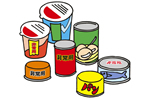 　　　　　・防災ミニ講座　他定　員　　２０名（先着順）参加費　　無　料持ち物　　マスク（必ず着用）・筆記用具お申込み　　　８月７日（金）までに芋井公民館の窓口または、電話・FAX・E-mailでのお申し込みを受け付けます。主催　　長野市立芋井公民館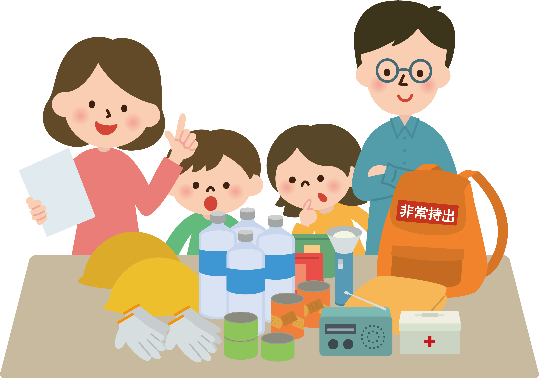 芋井地区住民自治協議会 福祉部会